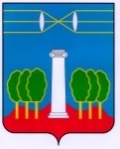 СОВЕТ ДЕПУТАТОВГОРОДСКОГО ОКРУГА КРАСНОГОРСКМОСКОВСКОЙ ОБЛАСТИР Е Ш Е Н И Еот 27.04.2023 №891/69О годовом отчете о работе контрольно-счетной палаты  городского округа Красногорск Московской области за 2022 годВ соответствии со статьей 18 Положения «О контрольно-счетной палате городского округа Красногорск Московской области», утвержденного решением Совета депутатов городского округа Красногорск Московской области от 19.01.2017 № 22/2, заслушав председателя контрольно-счетной палаты городского округа Красногорск Московской области Бирюкову Е. В., Совет депутатов РЕШИЛ:Принять к сведению годовой отчет о работе контрольно-счетной палаты городского округа Красногорск Московской области за 2022 год (приложение).Разместить настоящее решение на официальном сайте Совета депутатов городского округа Красногорск Московской области.ПредседательСовета депутатов                                                                            С. В. ТрифоновРазослать: в дело, главе, КСП, прокуратуруПриложение                к решению Совета депутатов                                                                                 от 27.04.2023 №891/69Отчет о работе контрольно-счетной палаты городского округа Красногорск Московской области  за 2022 год подготовлен в соответствии с требованиями Бюджетного кодекса Российской Федерации, Федерального закона от 06.10.2003 №131-ФЗ «Об общих принципах организации местного самоуправления в Российской Федерации», Федерального закона от 07.02.2011 №6-ФЗ «Об общих принципах организации и деятельности контрольно-счетных органов субъектов Российской Федерации и муниципальных образований», Закона Московской области №83/2012-ОЗ «Об отдельных вопросах деятельности контрольно-счетных органов муниципальных образований Московской области», Устава городского округа Красногорск Московской области, Положения о контрольно-счетной палате городского округа Красногорск Московской области, утвержденного решением Совета депутатов городского округа Красногорск Московской области от 19.01.2017 №22/2 (в ред. решений Совета депутатов от 29.06.2017 №214/11, от 26.08.2021 №573/44, от 25.08.2022 №773/58), регламента контрольно-счетной палаты городского округа Красногорск, утвержденного приказом председателя от 10.05.2018 №10/1.10, плана работы контрольно-счетной палаты городского округа Красногорск на 2022 год, утвержденного приказом председателя от 28.12.2021 №28/1.10, стандартами внешнего муниципального финансового контроля. Как участник бюджетного процесса, наделенный полномочиями органа внешнего муниципального финансового контроля, в отчетном периоде контрольно-счетная палата осуществляла непрерывный цикл муниципального финансового контроля за исполнением бюджета городского округа Красногорск.Внешний муниципальный финансовый контроль проводился в формах предварительного, текущего и последующего контроля методами проверок и обследований, экспертиз.Являясь постоянно действующим органом внешнего муниципального финансового контроля, контрольно-счетная палата в своей работе основывалась на принципах законности, объективности, эффективности, независимости, открытости и гласности. Правовое регулирование деятельности и основные полномочия контрольно-счетного органа В 2022 году контрольно-счетная палата городского округа Красногорск в своей деятельности руководствовалась Конституцией Российской Федерации, федеральным законодательством, иными нормативными правовыми актами Российской Федерации, законодательством Московской области, иными нормативными правовыми актами Московской области, Уставом и муниципальными нормативными правовыми актами городского округа Красногорск Московской области, а также стандартами внешнего муниципального финансового контроля контрольно-счетной палаты городского округа, разработанными в соответствии с требованиями Федерального закона от 07.02.2011 №6-ФЗ «Об общих принципах организации и деятельности контрольно-счетных органов субъектов Российской Федерации и муниципальных образований». Согласно статье 24 Устава городского округа Красногорск Московской области и статье 2 Положения о контрольно-счетной палате городского округа Красногорск Московской области, контрольно-счётный орган входит в структуру органов местного самоуправления городского округа, обладает правами юридического лица, является постоянно действующим органом внешнего муниципального финансового контроля, образованным представительным органом муниципального образования.Полномочия, осуществляемые контрольно-счетным органом, закреплены статьей 41 Устава городского округа Красногорск Московской области, принятого решением Совета депутатов городского округа Красногорск Московской области от 08.09.2017 №247/16, и статьей 8 Положения о контрольно-счетной палате городского округа Красногорск Московской области (далее – Положение о контрольно-счетной палате) в соответствии с частью 2 статьи 9 Федерального закона от 07.02.2011 №6-ФЗ «Об общих принципах организации и деятельности контрольно-счетных органов субъектов Российской Федерации и муниципальных образований».Согласно Федеральному закону от 07.02.2011 №6-ФЗ «Об общих принципах организации и деятельности контрольно-счетных органов субъектов Российской Федерации и муниципальных образований» и Положению о контрольно-счетной палате, контрольно-счетный орган осуществляет следующие полномочия: организация и осуществление контроля за законностью и эффективностью использования средств бюджета городского округа Красногорск, а также иных средств в случаях, предусмотренных законодательством Российской Федерации; экспертиза проектов бюджета городского округа Красногорск, проверка и анализ обоснованности его показателей; внешняя проверка годового отчета об исполнении бюджета городского округа Красногорск; проведение аудита в сфере закупок товаров, работ и услуг в соответствии с Федеральным законом от 5 апреля 2013 года №44-ФЗ «О контрактной системе в сфере закупок товаров, работ, услуг для обеспечения государственных и муниципальных нужд»; оценка эффективности формирования муниципальной собственности, управления и распоряжения такой собственностью и контроль за соблюдением установленного порядка формирования такой собственности, управления и распоряжения такой собственностью (включая исключительные права на результаты интеллектуальной деятельности); проведение оценки эффективности предоставления налоговых и иных льгот и преимуществ, бюджетных кредитов за счет средств бюджета городского округа Красногорск, а также оценка законности предоставления муниципальных гарантий и поручительств или обеспечения исполнения обязательств другими способами по сделкам, совершаемым юридическими лицами и индивидуальными предпринимателями за счет средств бюджета городского округа Красногорск и имущества, находящегося в собственности городского округа Красногорск; проведение экспертизы проектов муниципальных правовых актов в части, касающейся расходных обязательств городского округа Красногорск, экспертиза проектов муниципальных правовых актов, приводящих к изменению доходов местного бюджета, а также муниципальных программ (проектов муниципальных программ); проведение анализа и мониторинга бюджетного процесса в городском округе Красногорск, в том числе подготовка предложений по устранению выявленных отклонений в бюджетном процессе и совершенствованию бюджетного законодательства Российской Федерации; проведение оперативного анализа исполнения и контроля за организацией исполнения местного бюджета в текущем финансовом году, ежеквартальное представление информации о ходе исполнения местного бюджета, о результатах проведенных контрольных и экспертно-аналитических мероприятий в Совет депутатов и главе городского округа Красногорск; осуществление контроля за состоянием муниципального внутреннего и внешнего долга; оценка реализуемости, рисков и результатов достижения целей социально-экономического развития городского округа Красногорск, предусмотренных документами стратегического планирования городского округа Красногорск, в пределах компетенции контрольно-счетной палаты; участие в пределах полномочий в мероприятиях, направленных на противодействие коррупции; иные полномочия в сфере внешнего муниципального финансового контроля, установленные федеральными законами, законами Московской области, Уставом и нормативными правовыми актами Совета депутатов городского округа Красногорск; составление протоколов об административных правонарушениях в соответствии с законодательством Российской Федерации.Контрольно-счетная палата осуществляла свою деятельность в соответствии с Планом работы, утвержденным приказом председателя контрольно-счетного органа от 28.12.2021 №28/1.10 с учетом изменений и дополнений, внесенных приказами от 31.01.2022 №1/1.10, от 04.03.2022 №3/1.10, от 24.03.2022 №4/1.10, от 01.08.2022 №8/1.10. План работы контрольно-счетной палаты городского округа Красногорск на 2022 год был разработан в соответствии со статьей 12 Федерального закона от 07.02.2011 №6-ФЗ «Об общих принципах организации и деятельности контрольно-счетных органов субъектов Российской Федерации и муниципальных образований», статьей 11 Положения о контрольно-счетной палате с учетом поручений и предложений главы и Совета депутатов городского округа Красногорск (в соответствии с Положением о порядке включения в план работы контрольно-счетной палаты городского округа Красногорск поручений и предложений Совета депутатов и главы городского округа, утвержденным приказом от 13.08.2018 №15/1.10), обращениями должностных лиц надзорного и следственного органов (в соответствии с федеральным законодательством и заключенными соглашениями), обращениями жителей городского округа.Общие сведения, характеризующие деятельность контрольно-счетного органа В отчетном периоде, в рамках осуществления последующего контроля, контрольно-счетной палатой проведено 20 плановых контрольных мероприятия, из них: с использованием элементов аудита в сфере закупок - 3 контрольных мероприятия; совместных контрольных мероприятий с надзорным органом - 2 контрольных мероприятия.Из общего количества плановых контрольных мероприятий: 10 контрольных мероприятий проведено по предложениям главы муниципального образования; 7 контрольных мероприятий - по поручению Совета депутатов муниципального образования; 3 - контрольных мероприятия по обращениям надзорного органа (городского прокурора) и следственного органа (следственного отдела по городскому округу Красногорск ГСУ СК РФ по Московской области).Количество объектов контроля (органов, учреждений и организаций), проверенных в ходе контрольных мероприятий, составило 21 (единиц). По результатам 19 контрольных мероприятий выявлены нарушения и недостатки. В отчетном году в ходе экспертно-аналитической деятельности контрольно-счетным органом проведены:  1 внешняя проверка годового отчета об исполнении бюджета округа за 2021 год;  5 экспертиз проектов решений о внесении изменений в бюджет городского округа на 2022 год и плановый период 2023 и 2024 годов;  3 мониторинга исполнения бюджета городского округа за 1 квартал, 1 полугодие и 9 месяцев 2022 года (с осуществлением анализа исполнения бюджета);  1 экспертиза проекта бюджета городского округа на 2023 год и плановый период 2024 и 2025 годов;  7 плановых мероприятий по внешней проверке бюджетной отчетности главных администраторов бюджетных средств. Кроме того, в отчетном периоде контрольно-счетным органом подготовлено 180 заключений по результатам экспертиз: на 55 проектов муниципальных правовых актов; на 125 проектов изменений муниципальных программ. Также в течение года контрольно-счетным органом исполнялись полномочия по администрированию доходов, осуществлялась подготовка документов и материалов для применения мер административного воздействия к нарушителям законодательства, велась работа с обращениями граждан.Обмен информацией с правоохранительным, следственными и надзорным органами о состоянии законности в различных сферах экономики осуществлялся на основе заключенных соглашений или по соответствующим обращениям и запросам органов, посредством проведения совместных контрольных мероприятий, направлением материалов по проведенным контрольно-счетным органом контрольным и экспертно-аналитическим мероприятиям (в соответствии с соглашениями), а также в случае если при их проведении выявлены факты незаконного использования средств бюджета муниципального образования, в которых усматриваются признаки преступления или коррупционного правонарушения. По результатам проведенных контрольных мероприятий контрольно-счетной палатой руководителям проверенных объектов вручено 18 представлений, обязывающих к возмещению в бюджет муниципального образования причиненного ущерба, применению дисциплинарных наказаний к виновным должностным лицам, с предложениями по устранению выявленных нарушений и недостатков, а также недопущению таковых в дальнейшей работе. В целях повышения профессионализма сотрудников и совершенствования контрольной и экспертно-аналитической деятельности в контрольно-счетном органе проводилась методологическая работа, осуществлялось взаимодействие с Контрольно-счетной палатой Московской области и контрольно-счетными органами муниципальных образований Московской области. В отчетном периоде контрольно-счетным органом утверждено (принято), актуализировано 12 стандартов внешнего муниципального финансового контроля по организации деятельности с учетом требований, установленных Счетной палатой Российской Федерации.В соответствии с принципом гласности, закрепленным законодательством, результаты деятельности контрольно-счетной палаты, в соответствии с Федеральным законом от 09.02.2009 №8-ФЗ «Об обеспечении доступа к информации о деятельности государственных органов и органов местного самоуправления», систематически отражались на страничке контрольно-счетного органа на официальном сайте Совета депутатов городского округа Красногорск - http://krasnogorsk-sovet.ru . Согласно мониторингу по определению отдельных критериев, характеризующих уровень открытости и доступности информации о деятельности контрольно-счетных органов муниципальных образований в 2021 году, проведенному Комиссией по этике Совета контрольно-счетных органов при Контрольно-счетной палате Московской области, сайт контрольно-счетной палаты городского округа Красногорск имеет высокий показатель уровня открытости, доступности и актуальности информации о деятельности.Кроме того, в течение года информация о деятельности контрольно-счетной палаты городского округа Красногорск размещалась на федеральном Портале Счетной палаты Российской Федерации и контрольно-счетных органов Российской Федерации.По результатам деятельности за 2022 год в Рейтинге итогов работы контрольно-счетных органов муниципальных образований Московской области контрольно-счетная палата городского округа Красногорск заняла 9 место (из 58 контрольно-счетных органов муниципальных образований Московской области).Все позиции деятельности контрольно-счетной палаты за 2022 год нашли свое отражение в представленном отчете.2.     Общие итоги контрольной и экспертно-аналитической работы в отчетном году План работы контрольно-счетного органа 2022 года выполнен в полном объеме.В отчетном периоде, в рамках осуществления последующего контроля, контрольно-счетной палатой проведено 20 контрольных мероприятий, при предварительном контроле проведено 11 экспертно-аналитических мероприятия и 180 экспертных мероприятий. Общий объем средств, охваченных контрольными мероприятиями в отчетном периоде, составил 8 585 449,17 тыс. рублей, в том числе: средств бюджета – 4 709 202,29 тыс. рублей; других средств – 2 840 231,02 тыс. рублей. По результатам контрольных мероприятий в 2022 году контрольно-счетным органом выявлено 127 нарушений на общую сумму 450 154,28 тыс. рублей, в том числе:  при формировании и исполнении бюджета: 51 нарушения на общую сумму 92 741,85 тыс. рублей (20,60%), из них: 16 фактов расходования бюджетных средств по нецелевому назначению на общую сумму 25 926,38 тыс. рублей и 1 факт неэффективного расходования бюджетных средств на общую сумму 188,45 тыс. рублей;  при ведении бухгалтерского учета, составления и представления бухгалтерской (финансовой) отчетности - 48 нарушений на общую сумму             205 203,90 тыс. рублей (45,59%);  в сфере управления и распоряжения муниципальной собственностью: 10 нарушений на общую сумму 125 288,02 тыс. рублей (27,83 %), из них: 2 факта неэффективного использования бюджетных средств в сфере управления и распоряжения муниципальной собственностью на общую сумму 3 482,50 тыс. рублей;  при осуществлении муниципальных закупок и закупок отдельными видами юридических лиц: 11 нарушений на общую сумму 26 300,50 тыс. рублей (5,84 %), из них 2 факта неэффективного использования бюджетных средств при осуществлении закупок на сумму 6 475,14 тыс. рублей;  иные нарушения – 1 нарушение на сумму 619,29 тыс. рублей (неэффективное использование бюджетных средств (0,14 %)); нарушения требований иных федеральных законов, законов Московской области, а также правовых актов, условий соглашений, договоров, контрактов – 6 нарушений (без суммовой оценки).Сводная информация о количестве, видах нарушений, выявленных по результатам контрольных мероприятийС целью принятия мер, направленных на предупреждение возникновения аналогичных недостатков и нарушений, либо, при необходимости, их своевременного устранения, информация о выявленных нарушениях и недостатках по результатам проведенных контрольных мероприятий, направлялась в адрес главы и Совета депутатов городского округа Красногорск. В зависимости от характера и значимости, установленных в сфере экономики, нарушений, а также по запросам организаций, материалы контрольных мероприятий направлялись в правоохранительный, следственный и надзорный орган муниципального образования, Главное контрольное управление Московской области, Управление Федеральной антимонопольной службы по Московской области, Государственную инспекцию труда по Московской области. В отчетном периоде должностными лицами контрольно-счетного органа составлено 82 протоколов по признакам административных правонарушений в отношении юридических и должностных лиц учреждений и организаций (в том числе по результатам мероприятий, завершенных в предыдущие годы – 2 протокола). По результатам работы в отчетном периоде нарушителями законодательства, в основном, приняты исчерпывающие меры к устранению выявленных нарушений. Общий объем устраненных нарушений, выявленных по результатам контрольных мероприятий, проведенных в отчетном периоде, составил             191 174,05 тыс. рублей, в том числе:  путем возмещения денежными средствами в бюджет и на счета проверенный объектов по результатам контрольных мероприятий – 53 675,55 тыс. рублей, из них объем устраненных нарушений по нецелевому использованию бюджетных средств – 2 846,50 тыс. рублей; объем устраненных нарушений, выявленных по результатам контрольных мероприятий, путем выполнения работ и (или) оказания услуг в соответствии с заключенными контрактами – 2 124,75 тыс. рублей; объем устраненных нарушений, выявленных по результатам контрольных мероприятий, по которым получены дополнительные доходы и (или) сэкономлены средства объектов контроля – 150,48 тыс. рублей; объем устраненных нарушений, выявленных по результатам контрольных мероприятий, путем предотвращения их реализации – 135 223,27 тыс. рублей, из них объем устраненных нарушений по неэффективному использованию бюджетных средств – 852,45 тыс. рублей. Кроме того, общий объем устраненных нарушений, выявленных по результатам контрольных мероприятий, завершенных в предыдущие годы, в том числе путем возмещения денежными средствами в бюджеты всех уровней - 5 078,70 тыс. рублей.Контрольно-счетной палате, как администратору доходов бюджета городского округа Красногорск, открыт лицевой счет для зачисления денежных средств, поступающих по представлениям в счет возмещения ущерба от нарушителей бюджетного законодательства, и административных штрафов. В отчетном периоде на лицевой счет контрольно-счетной палаты поступили средства в размере 7 957,58 тыс. рублей, в том числе:  за нарушение бюджетного законодательства (возмещен ущерб) по результатам контрольных мероприятий, проведенных в предыдущих годах –               5 078,70 тыс. рублей;  за нарушение бюджетного законодательства (возмещен ущерб) по результатам контрольных мероприятий, проведенных в отчетном году – 2 245,46 тыс. рублей;  административные штрафы за нарушение бюджетного законодательства, согласно постановлениям судей (по результатам контрольный мероприятий предыдущих годов) от виновных должностных и юридических лиц – 66,25 тыс. рублей; административные штрафы за нарушение бюджетного законодательства, согласно постановлениям судей (по результатам контрольных мероприятий отчетного года), от виновных должностных и юридических лиц – 532,88 тыс. рублей; прочие поступления – 34,29 тыс. рублей.В отчетном году в рамках осуществления предварительного контроля контрольно-счётной палатой проведено 185 экспертно-аналитических (экспертных) мероприятий, в том числе:  на проекты решений представительного органа о бюджете – 5;  на проекты муниципальных правовых актов – 55; на проекты муниципальных программ - 125. Кроме того, в отчетном периоде контрольно-счетным органом проведено 3 мониторинга (с подготовкой информационных аналитических материалов) о ходе исполнения бюджета и проведена внешняя проверка годового отчета об исполнении бюджета муниципального образования за 2022 год. Объем выявленных нарушений в суммовом выражении по результатам проведения экспертно-аналитических мероприятий составил 2 751,15 тыс. рублей.По результатам проведенных финансово-экономических экспертиз (экспертных мероприятий), в адрес разработчиков проектов муниципальных правовых актов направлены заключения с выводами о соответствии проектов действующему законодательству и предложениями о рассмотрении и возможности принятия муниципальных правовых актов.3. Контроль за формированием и исполнением бюджета В целях анализа и оценки показателей, содержащихся в годовой бюджетной отчетности, и сбора информации о финансовой деятельности главных администраторов бюджетных средств контрольно-счетной палатой в отчетном периоде проведена внешняя проверка бюджетной отчетности 7 главных администраторов бюджетных средств (далее - ГАБС) городского округа Красногорск за 2021 год. Для установления достоверности отчета об исполнении местного бюджета, оценки соответствия фактического исполнения бюджета утвержденным плановым назначениям за отчетный финансовый год, оценки уровня достижения исполнения показателей бюджета по доходам, расходам, утвержденным решением представительного органа, контрольно-счетным органом проведена внешняя проверка (с подготовкой заключения) годового отчета об исполнении бюджета городского округа Красногорск за 2021 год.  Внешняя проверка подтвердила достоверность, прозрачность, социальную ориентированность и соответствие бюджетному законодательству годового отчета об исполнении бюджета городского округа Красногорск. Годовой отчет об исполнении бюджетов за 2021 год рассмотрен и утвержден представительным органом городского округа Красногорск с учетом мнения контрольно-счетного органа, изложенного в заключении.В 2022 году в рамках осуществления предварительного контроля контрольно-счётной палатой проведены экспертизы 5 проектов решений о внесении изменений и дополнений в бюджет городского округа Красногорск на 2022 год и плановый период 2023 и 2024 годов. В соответствии с действующим законодательством контрольно-счетной палатой в отчетном периоде проведена экспертиза проекта бюджета городского округа Красногорск на 2023 год и плановый период 2024 и 2025 годов, по результатам которой контрольно-счетным органом сделаны выводы о соответствии проекта решения о бюджете бюджетному законодательству.В рамках установленных полномочий в части проведения последующего контроля, контрольно-счетной палатой в отчетном периоде осуществлены мониторинги исполнения бюджета за 1 квартал, 1 полугодие и 9 месяцев 2022 года, по результатам которых в адрес главы городского округа, а также в адрес представительного органа, направлена аналитическая информация с выводами и предложениями.4. Основные итоги контрольных мероприятийВ отчетном периоде проведено 20 плановых контрольных мероприятий, из них: с использованием аудита (элементами аудита) в сфере закупок – 4 (ед.). Контрольными мероприятиями охвачены следующие юридические лица: Муниципальное бюджетное учреждение Комплексная спортивная школа олимпийского резерва «Зоркий»; Администрация городского округа Красногорск Московской области; Муниципальное казенное учреждение «Единая служба заказчика городского округа Красногорск»; Управление образования городского округа Красногорск Московской области; Автономная некоммерческая организация «Центр реализации социально-культурных и молодежных проектов «Успех»; Автономная некоммерческая организация «Женский футбольный клуб «Зоркий»; Автономная некоммерческая организация дошкольного образования «Лазурный»; Автономная некоммерческая организация «Центр общественных инициатив»; Акционерное общество «Красногорская теплосеть»; Общество с ограниченной ответственностью «Виктория»; Акционерное общество «Технопарк «Нахабино»; Муниципальное бюджетное общеобразовательное учреждение «Образовательный центр «Вершина»»; Муниципальное бюджетное учреждение «Красногорская городская служба»; Муниципальное казенное учреждение «Единая служба заказчика городского округа Красногорск»; Муниципальное автономное учреждение культуры «Парки Красногорска». Автономная некоммерческая организация «Футбольный клуб «Зоркий-Красногорск»»; Муниципальное автономное учреждение культуры «Культурно-выставочный комплекс «Знаменское-Губайлово»»; Муниципальное автономное спортивно-оздоровительное учреждение «Зоркий»; Муниципальное бюджетное учреждение дополнительного образования «Центр творчества»; Автономная некоммерческая организация «Хоккейная Академия имени В.В.Петрова».Краткая информация о результатах проведенных контрольных мероприятий представлена в подразделах с 4.1 по 4.20 настоящего раздела.4.1. Контрольное мероприятие «Проверка законности, результативности (эффективности и экономности) и целевого использования средств бюджета, перечисленных учреждению. Проверка соблюдения учреждением установленного порядка распоряжения и управления имуществом, находящимся в муниципальной собственности.» на объекте: Муниципальное бюджетное учреждение Комплексная спортивная школа олимпийского резерва «Зоркий»Проверяемый период деятельности: с 01.01.2020 по 31.12.2021. По результатам проведенного контрольного мероприятия оформлен акт от 21.01.2022, на который проверяемой стороной в адрес контрольно-счетного органа, в установленный законодательством срок, пояснения и замечания не представлены.Объем средств, охваченных контрольным мероприятием, составил            148 357,77 тыс. рублей. Общий объем средств, израсходованных с нарушениями законодательства, нормативных правовых актов и муниципальных правовых актов составил 313,08 тыс. рублей (11 нарушений), в том числе:нарушения при исполнении бюджета (6 нарушений) – 113,08 тыс. рублей;нарушения ведения бухгалтерского учета, составления и представления бухгалтерской (финансовой) отчетности (4 нарушения) – без суммовой оценки;нарушения в сфере управления и распоряжения муниципальной собственностью (1 нарушение) – 200,00 тыс. рублей.По результатам проведенного контрольного мероприятия контрольно-счетной палатой: директору учреждения вручено представление, обязывающее к принятию мер по устранению выявленных нарушений и недостатков, недопущению их в дальнейшем, в части: принятия мер по недопущению неэффективного использования спортивного инвентаря; заключения учреждением договоров безвозмездного пользования муниципальным имуществом; корректировке годовой (налоговой) бухгалтерской отчётности; возврату денежных средств, израсходованных учреждением из средств субсидии на финансовое обеспечение выполнения муниципального задания на цели, не связанные с его выполнением; привлечению к дисциплинарной ответственности виновных лиц; перерасчёта (удержания) и возврата денежных средств в бюджет заработной платы; акт проверки (в соответствии с соглашением о взаимодействии) направлен в Красногорскую городскую прокуратуру; по фактам выявления признаков административных правонарушений составлено 9 протоколов в отношении юридического лица и должностного лица учреждения, которые направлены мировому судье судебного участка Красногорского судебного района для рассмотрения и применения мер административного воздействия в пределах установленной компетенции; направлено информационное письмо руководителю следственного отдела по городу Красногорск Главного следственного управления Следственного комитета РФ по Московской области; направлены информационные письма в адрес главы и совета депутатов городского округа. Кроме того, в связи с включением учреждения в план работы на 2022 год в качестве объекта контрольного мероприятия по обращению руководителя следственного отдела по городу Красногорск Главного следственного управления Следственного комитета РФ по Московской области в 2021 году и многочисленных жалоб родителей воспитанников спортивной школы краткая информация о результатах контрольного мероприятия направлена в адрес заявителей (родителей учащихся).Представление, обязывающее к устранению выявленных нарушений и недостатков, выполнено полностью. Должностные лица учреждения привлечены к административной ответственности.4.2. Контрольное мероприятие «Проверка деятельности управления жилищно-коммунального хозяйства администрации городского округа Красногорск Московской области, в том числе законности и эффективности использования бюджетных средств и имущества, находящегося в муниципальной собственности (подлежащего передаче в муниципальную собственность)» на объекте: Администрация городского округа Красногорск Московской области Проверяемый период деятельности: с 01.01.2020 по 31.12.2021. По результатам проведенного контрольного мероприятия оформлен акт от 14.03.2021, на который проверяемой стороной, в соответствии с законодательством, в адрес контрольно-счетного органа пояснения и замечания (возражения) не представлены. Объем средств, охваченных проверкой, составил 179 691 тыс. рублей. Общий объем средств, израсходованных с нарушениями законодательства, нормативных правовых актов и муниципальных правовых актов составил             8 445,44 тыс. рублей (13 нарушений), в том числе: нарушения при формировании и исполнении бюджета (10 нарушений) – 7 826,15 тыс. рублей; нарушения ведения бухгалтерского учета, составления и представления бухгалтерской (финансовой) отчетности (1 нарушение) – 0,00 тыс. рублей; нарушения в сфере управления и распоряжения муниципальной собственностью (1) – 0,00 тыс. рублей; иные нарушения (1) – 619,29 тыс. рублей (неэффективное использование бюджетных средств).По результатам контрольного мероприятия контрольно-счетной палатой: главе городского округа вручено представление, обязывающее к принятию мер по устранению выявленных нарушений и недостатков в установленные сроки, привлечению к дисциплинарной ответственности виновных лиц, а также возмещению денежных средств в бюджет; составлены 3 протокола в отношении должностного лица администрации городского округа, 7 протоколов в отношении должностных лиц управляющих компаний по фактам наличия признаков административных правонарушений, направленные мировым судьям судебных районов Московской области и в Красногорский городской суд для рассмотрения и применения мер административного воздействия; акт направлен в Красногорскую городскую прокуратуру (в соответствии с соглашением о взаимодействии); направлено информационное письмо в адрес Совета депутатов городского округа.Представление, обязывающее к устранению выявленных нарушений и недостатков, выполнено. Должностное лицо учреждения привлечено к дисциплинарной и административной ответственности. Управляющие компании привлечены к административной ответственности.4.3. Контрольное мероприятие: «Проверка порядка исполнения органом местного самоуправления полномочий по решению вопросов местного значения в сфере рекламы» на объекте: Администрация городского округа Красногорск Московской областиПроверяемый период деятельности: с 01.01.2020 по 31.12.2021. По результатам проведенного контрольного мероприятия оформлен акт от 15.03.2021, на который проверяемой стороной, в соответствии с законодательством, в адрес контрольно-счетного органа пояснения и замечания (возражения) не представлены. Объем доходов бюджета, охваченных контрольным мероприятием, составил 267 072,49 тыс. рублей. Общий объем выпадающих (недополученных) доходов бюджета составил 121 806,24 тыс. рублей (3 нарушения), в том числе: нарушения при формировании и исполнении бюджета (2 нарушения) – 74 692 тыс. рублей; нарушения в сфере управления и распоряжения собственностью (1) –         47 114,24 тыс. рублей.По результатам контрольного мероприятия контрольно-счетной палатой: главе городского округа вручено представление, обязывающее к принятию мер по устранению выявленных нарушений и недостатков в установленные сроки, привлечению к дисциплинарной ответственности виновных лиц, а также активизации работы по взысканию кредиторской задолженности в бюджет; копия акта направлена в Красногорскую городскую прокуратуру (в соответствии с соглашением о взаимодействии); направлено информационное письмо в адрес Совета депутатов городского округа.Представление, обязывающее к устранению выявленных нарушений и недостатков, выполнено. Должностные лица учреждения привлечены к дисциплинарной ответственности.4.4. Совместное контрольное мероприятие «Проверка фактического исполнения муниципальных контрактов №№ 3502409874921000075, 3502417364321000042, 3502409874921000110, 3502409874921000027 заключенных в рамках национальных проектов «Образование», «Жилье и городская среда».» на объектах: Муниципальное казенное учреждение «Единая служба заказчика городского округа Красногорск», Управление образования городского округа КрасногорскПроверяемый период деятельности: 2021 год. По результатам проведенного совместно с Красногорской городской прокуратурой контрольного мероприятия оформлен акт от 04.04.2022.Объем средств, охваченных контрольным мероприятием, составил               39 810,75 тыс. рублей. Муниципальным казенным учреждением «Единая служба заказчика городского округа Красногорск» при исполнении муниципального контракта №3502417364321000042, заключенного в рамках национального проекта «Жилье и городская среда», оказаны услуги по обустройству и установке детских игровых площадок на территории муниципального образования на общую сумму 20 804,55 тыс. рублей; Управлением образования городского округа Красногорск при исполнении муниципальных контрактов №№3502409874921000075, 3502409874921000110, 3502409874921000027, заключенных в рамках национального проекта «Образование», приобретены, приобретены для образовательных учреждений цифровые микроскопы, телевизоры и ноутбуки на общую сумму 19 006,20 тыс. рублей. Нарушений законодательства при исполнении муниципальных контрактов не выявлено: поставленные товары, выполненные работы, оказанные услуги соответствуют параметрам, указанным в спецификациях, технических заданиях, товарных накладных.По результатам контрольного мероприятия контрольно-счетной палатой направлены информационные письма главе и в Совет депутатов городского округа.4.5. Контрольное мероприятие «Проверка соблюдения получателем субсидий условий договоров (соглашений), целей и порядка их предоставления. Проверка результативности (экономности и эффективности) мер муниципальной поддержки, оказанной получателю субсидий.» на объекте: Автономная некоммерческая организация «Центр реализации социально-культурных и молодежных проектов «Успех» Проверяемый период деятельности: с 01.01.2020 по 31.12.2021. По результатам проведенного контрольного мероприятия оформлен акт от 11.04.2022, на который проверяемой стороной, в соответствии с законодательством, в адрес контрольно-счетного органа пояснения и замечания (возражения) не представлены. Объем средств, охваченных контрольным мероприятием, составил 42 016,79 тыс. рублей. Общий объем быявденных нарушений законодательства, нормативных правовых актов и муниципальных правовых актов составил 46 020,70 тыс. рублей (10 нарушений), в том числе: нарушения при формировании и исполнении бюджета (7 нарушений) – 39 999,42 тыс. рублей, в том числе: расходование средств субсидии, не в соответствии с целями ее предоставления (1) – 2,19 тыс. рублей; неэффективное расходование средств (1) – 188,45 тыс. рублей; нарушения требований бухгалтерского учета, составления и представления бухгалтерской (финансовой) отчетности (3 нарушения) –                6 021,28 тыс. рублей.По результатам контрольного мероприятия контрольно-счетной: директору организации вручено представление, обязывающее к принятию мер по устранению нарушений и недостатков, выявленных в ходе контрольного мероприятия, недопущению их в дальнейшем, и привлечению к дисциплинарной ответственности должностных лиц организации, виновных в допущенных нарушениях, возврату в доход бюджета средств субсидий, использованных с нарушением условий предоставления субсидий; по фактам признаков административных правонарушений составлено 6 протоколов: в отношении должностных лиц организации - 5 протоколов; в отношении юридического лица - 1 протокол, которые направлены мировому судье Красногорского судебного участка для рассмотрения и применения мер административного воздействия в пределах установленной компетенции; акт проверки (в соответствии с соглашением о взаимодействии) направлен в Красногорскую городскую прокуратуру; с целью недопущения аналогичных недостатков и нарушений в дальнейшем информация направлена в адрес главы и совета депутатов городского округа.Представление, обязывающее к устранению выявленных нарушений и недостатков, выполнено полностью. Должностные лица и организация привлечены к административной ответственности.4.6. Контрольное мероприятие «Проверка соблюдения получателем субсидий условий договоров (соглашений), целей и порядка их предоставления. Проверка результативности (экономности и эффективности) мер муниципальной поддержки, оказанной получателю субсидий.» на объекте: Автономная некоммерческая организация «Женский футбольный клуб «Зоркий»Проверяемый период деятельности: с 01.01.2019 по 31.12.2021. Организация не осуществляет деятельность с ноября 2015 года, отчетность в соответствующие органы не предоставляется, что подтверждается данными, полученными из налоговой службы и фондов пенсионного и социального страхования. Бюджетные средства организации не выделялись, имущество на каком-либо праве не предоставлялось (не закреплялось). По адресу, указанному в выписке из ЕГРЮЛ, организация не располагается.На основании вышеизложенного по результатам контрольного мероприятия: составлен акт, который вручен бывшему директору АНО ЖФК «Зоркий» и направлен всем её учредителям; акт проверки (в соответствии с соглашением о взаимодействии) направлен в Красногорскую городскую прокуратуру; направлено информационное письмо в администрацию городского округа с предложением инициировать ликвидацию АНО ЖФК «Зоркий» как организацию, фактически прекратившую свою деятельность; информация о результатах контрольного мероприятия направлена в адрес Совета депутатов городского округа.В настоящий период времени АНО ЖФК «Зоркий» ликвидировано по инициативе одного из учредителей - администрации городского округа.4.7. Совместное контрольное мероприятие «Проверка соблюдения условий соглашения о предоставлении субсидии на возмещение расходов по уходу и присмотру за детьми, требований порядка предоставления субсидий.» на объекте: Автономная некоммерческая организация дошкольного образования «Лазурный»Проверяемый период деятельности: с 01.01.2020 по 31.12.2021. По результатам проведенного (совместно с Красногорской городской прокуратурой) контрольного мероприятия оформлен акт от 18.04.2022, на который проверяемой стороной пояснения и замечания (возражения) не представлены. Объем средств, охваченных контрольным мероприятием, составил 11 936 тыс. рублей. Общий объем средств, израсходованных с нарушениями законодательства, нормативных правовых актов и муниципальных правовых актов составил 23 тыс. рублей (4 нарушения), в том числе: нарушения условий соглашений о предоставлении субсидий.По результатам проведенного совместного контрольного мероприятия: руководителю организации вручено представление, обязывающее к принятию мер по устранению нарушений и недостатков, выявленных в ходе контрольного мероприятия; с целью недопущения аналогичных недостатков и нарушений в дальнейшем направлена информация в адрес главного распорядителя бюджетных средств (управления образования) и главы городского округа; направлена информация в адрес совета депутатов городского округа.По фактам административных правонарушений Красногорской городской прокуратурой применены к организации меры административного воздействия в рамках Кодекса об административных правонарушениях Российской Федерации.4.8. Контрольное мероприятие «Проверка соблюдения получателем субсидий условий договоров (соглашений), целей и порядка их предоставления. Проверка результативности (экономности и эффективности) мер муниципальной поддержки, оказанной получателю субсидий.» на объекте: Автономная некоммерческая организация «Центр общественных инициатив»Проверяемый период деятельности: с 01.01.2018 по 31.12.2021. За весь период существования организации из бюджета муниципального образования не выделялись регулярные и единовременные субсидии, а имущество на каком-либо праве не предоставлялось (не закреплялось), что подтверждено администрацией округа, как единственным учредителем. Проверкой установлено, что по юридическому адресу, указанному в выписке из ЕГРЮЛ, организация не располагается, а её директор постоянно проживает за пределами Московской области. С 13.02.2019 по настоящее время организация не предоставляет никакой отчетности в налоговый орган, задолженности по налогам, пеням, штрафам в бюджетную систему не имеет, не осуществляет операций по банковскому счету.Акт, составленный по результатам контрольного мероприятия, направлен директору организации по месту его фактического проживания посредством почтовой связи и в администрацию, как единственному учредителю организации. Контрольно-счетная палата предложила администрации принять решение о прекращении деятельности организации в порядке, предусмотренном статьей 64.2 Гражданского кодекса Российской Федерации.Информация о результатах контрольного мероприятия направлена в адрес Совета депутатов городского округа и в Красногорскую городскую прокуратуру.4.9. Контрольное мероприятие «Проверка правильности (законности) формирования результатов финансово-хозяйственной деятельности общества и проведения расчетов с акционерами по дивидендам. Проверка соблюдения обществом установленного порядка управления и распоряжения имуществом, находящимся в муниципальной собственности.» на объекте: Акционерное общество «Красногорская теплосеть»Проверяемый период деятельности: с 01.01.2020 по 31.12.2021. По результатам проведенного контрольного мероприятия оформлен акт от 11.05.2022, на который проверяемой стороной, в соответствии с законодательством, в адрес контрольно-счетного органа пояснения и замечания (возражения) не представлены. Объем средств, охваченных контрольным мероприятием, составил                 1 924 884 тыс. рублей. Общий объем средств, израсходованных с нарушениями законодательства, составил 15 559,04 тыс. рублей (3 нарушения), в том числе: нарушение в сфере управления и распоряжения муниципальной собственностью (1 нарушение) – 0 тыс. рублей (несоблюдение порядка аренды земельных участков); нарушения при осуществлении закупок отдельными видами юридических лиц (2 нарушения) – 15 559,04 тыс. рублей, в том числе экономически неэффективное расходование денежных средств на приобретение товаров, работ, услуг (1 нарушение) – 464 тыс. рублей; приемка и оплата завышенных (не выполненных) объемов работ, не поставленных товаров, не оказанных услуг (1 нарушение) – 15 095,04 тыс. рублей.По результатам контрольного мероприятия контрольно-счетной палатой: генеральному директору общества вручено представление, обязывающее общество к принятию мер по устранению выявленных нарушений и недостатков в установленные сроки, привлечению к дисциплинарной ответственности виновных лиц, а также к возмещению денежных средств в доход общества; копия акта направлена в Красногорскую городскую прокуратуру (в соответствии с соглашением); информация направлена главе и в совет депутатов городского округа; с целью принятия мер реагирования в рамках полномочий правоохранительного органа, в связи с выявлением фактов противоправных действий отдельных должностных лиц общества, в которых усматриваются признаки преступления, копия акта направлена в УМВД России по городскому округу Красногорск. Представление, обязывающее общество к принятию мер по устранению выявленных нарушений и недостатков в установленные сроки, выполнено частично.4.10. Контрольное мероприятие «Проверка правильности (законности) формирования результатов финансово-хозяйственной деятельности общества. Проверка соблюдения обществом установленного порядка управления и распоряжения имуществом, находящимся в муниципальной собственности.» на объекте: Общество с ограниченной ответственностью «Виктория»Проверяемый период деятельности: 2021 год. По результатам проведенного контрольного мероприятия оформлен акт от 02.06.2022, на который проверяемой стороной, в соответствии с законодательством, в адрес контрольно-счетного органа пояснения и замечания (возражения) не представлены. Объем средств, охваченных контрольным мероприятием, составил 10 243 тыс. рублей. Общий объем средств, израсходованных с нарушениями законодательства, нормативных правовых актов и муниципальных правовых актов составил 27,87 тыс. рублей (4 нарушения), в том числе: нарушения требований бухгалтерского учета, составления и представления бухгалтерской (финансовой) отчетности (2 нарушения) – 27,87 тыс. рублей; нарушения в сфере управления и распоряжения муниципальной собственностью (2 нарушения) – 0 тыс. рублей.По результатам проверки контрольно-счетной палатой: руководителю общества вручено представление, обязывающее к устранению нарушений и недостатков, выявленных по результатам контрольного мероприятия; акт проверки направлен в Красногорскую городскую прокуратуру (в соответствии с заключенным соглашением); информация направлена главе и в Совет депутатов городского округа.Представление, обязывающее общество к принятию мер по устранению выявленных нарушений и недостатков в установленные сроки, выполнено в полном объеме.4.11. Контрольное мероприятие «Проверка эффективности управления и распоряжения имущественным комплексом, переданным муниципальным образованием в доверительное управление обществу. Проверка правильности (законности) формирования результатов финансово-хозяйственной деятельности общества и проведения расчетов с акционерами по дивидендам.»  на объекте: акционерное общество «Технопарк «Нахабино» Проверяемый период деятельности: 2019 - 2021 годы. По результатам контрольного мероприятия оформлен акт от 15.07.2022, на который объектом контроля в адрес контрольно-счетного органа, в установленный законом срок, пояснения и замечания не предоставлены.Объем средств, охваченных контрольным мероприятием, составил            100 864,38 тыс. рублей. В ходе контрольного мероприятия выявлены следующие нарушения законодательства, не подлежащие суммовой оценке: нарушения ведения бухгалтерского учета, составления и представления бухгалтерской (финансовой) отчетности (2 нарушения); нарушение в сфере закупок товаров, работ, услуг для обеспечения муниципальных нужд (1 нарушение); нарушение требований иных федеральных законов, законов Московской области, а также правовых актов, условий соглашений, договоров, контрактов (1 нарушение).По результатам контрольного мероприятия контрольно-счетной палатой городского округа Красногорск: руководителю общества вручено представление, обязывающее к устранению нарушений и недостатков, выявленных в ходе контрольного мероприятия, с целью оптимизации расходов общества, полученных от доверительного управления муниципальной собственностью; копия акта проверки направлена в Красногорскую городскую прокуратуру (в соответствии с заключенным соглашением); информация о результатах контрольного мероприятия с предложениями по усилению контроля за деятельностью общества со стороны учредителя, направлена в адрес главы городского округа; информация о результатах контрольного мероприятия направлена в Совет депутатов городского округа.Представление, обязывающее общество к принятию мер по устранению выявленных нарушений и недостатков в установленные сроки, выполнено в полном объеме.4.12. Контрольное мероприятие «Проверка законности, результативности (эффективности и экономности) и целевого использования средств бюджета, перечисленных учреждению (с элементами аудита в сфере закупок). Проверка соблюдения учреждением установленного порядка управления и распоряжения имуществом, находящимся в муниципальной собственности.» на объекте: Муниципальное бюджетное общеобразовательное учреждение «Образовательный центр «Вершина»»Проверяемый период деятельности: 2020 - 2021 годы. По результатам контрольного мероприятия оформлен акт от 05.09.2022, на который объектом контроля в адрес контрольно-счетного органа, в установленный законом срок, предоставлены пояснения и замечания (12.09.2022). Объем средств, охваченных контрольным мероприятием, составил            198 876,26 тыс. рублей. Общий объем средств, израсходованных с нарушениями законодательства, нормативных правовых актов и муниципальных правовых актов составил       152 962,31 тыс. рублей (7 нарушений), в том числе: нарушения при формировании и исполнении бюджета (3 нарушения) – 201,68 тыс. рублей, в том числе: расходование учреждением средств субсидии на финансовое обеспечение выполнения муниципального задания на цели, не связанные с выполнением муниципального задания (1) - 5,30 тыс. рублей; нарушения ведения бухгалтерского учета, составления и представления бухгалтерской (финансовой) отчетности (3 нарушения) – 152 723,35 тыс. рублей; нарушения в сфере закупок товаров, работ, услуг для обеспечения муниципальных нужд (1 нарушение) – 37,28 тыс. рублей (приемка и оплата завышенных (невыполненных) объемов работ, не поставленных товаров, не оказанных услуг).По результатам контрольного мероприятия контрольно-счетной палатой городского округа Красногорск: по результатам рассмотрения представленных учреждением пояснений и замечаний к акту проверки, руководителю объекта контрольного мероприятия направлено заключение, в котором с обоснованием приняты к сведению либо отклонены отдельные замечания учреждения, учтенные при подготовке представления, составлении протоколов по фактам признаков административных правонарушений; директору учреждения вручено представление, обязывающее к принятию мер по устранению нарушений, выявленных в ходе контрольного мероприятия, недопущению их в дальнейшем, привлечению к дисциплинарной ответственности должностных лиц, виновных в допущенных нарушениях, возврату в доход бюджета средств субсидий, использованных с нарушением условий предоставления субсидий; по фактам признаков административных правонарушений составлено 2 протокола: в отношении должностного лица централизованной бухгалтерии и в отношении юридического лица (учреждения), которые направлены мировым судьям Красногорских судебных участков для рассмотрения и применения (при необходимости) мер административного воздействия в пределах установленной компетенции; направлено информационное письмо в Главное контрольное управление Московской области в связи с выявлением нарушений в сфере закупок; акт проверки (в соответствии с соглашением о взаимодействии) направлен в Красногорскую городскую прокуратуру; информация о результатах контрольного мероприятия с предложениями по усилению контроля за деятельностью учреждения, направлена в адрес главы и Совета депутатов городского округа.Представление, обязывающее учреждение к принятию мер по устранению выявленных нарушений и недостатков в установленные сроки, выполнено частично. Учреждение привлечено к административной ответственности.4.13. Контрольное мероприятие «Проверка законности, результативности (эффективности и экономности) и целевого использования средств бюджета, перечисленных учреждению (с элементами аудита в сфере закупок). Проверка соблюдения учреждением установленного порядка управления и распоряжения имуществом, находящимся в муниципальной собственности.» на объекте: Муниципальное казенное учреждение «Красногорская городская служба»Проверяемый период деятельности: 2020 - 2021 годы. По результатам контрольного мероприятия оформлен акт от 26.07.2022, на который объектом контроля в адрес контрольно-счетного органа, в установленный законом срок, пояснения и замечания не предоставлены.Объем средств, охваченных контрольным мероприятием, составил         1 578 203,95 тыс. рублей. Общий объем средств, израсходованных с нарушениями законодательства, нормативных правовых актов и муниципальных правовых актов составил          25 491,41 тыс. рублей (7 нарушений), в том числе: нарушения при формировании и исполнении бюджета (6 нарушений) –      25 491,41 тыс. рублей, в том числе: расходование средств субсидии не в соответствии с целями ее предоставления (2 нарушения) на сумму 23 154,05 тыс. рублей; нарушение в сфере управления и распоряжения муниципальной собственностью (1 нарушение) – 0 тыс. рублей.По результатам контрольного мероприятия контрольно-счетной палатой городского округа Красногорск: директору учреждения вручено представление, обязывающее учреждение к принятию мер по устранению выявленных нарушений и недостатков в установленные сроки, привлечению к дисциплинарной ответственности виновных лиц; составлено 2 протокола по фактам наличия признаков административного правонарушения в отношении должностных лиц учреждения и 2 протокола в отношении юридического лица, направленные мировому судье судебного участка Красногорского судебного района для рассмотрения и применения мер административного воздействия;        копия акта направлена в Красногорскую городскую прокуратуру (в соответствии с соглашением); с целью принятия мер, направленных на предупреждение возникновения аналогичных недостатков и нарушений, а также для их своевременного устранения, информация о результатах контрольного мероприятия с предложениями по усилению контроля за деятельностью учреждения со стороны администрации округа как его учредителя и главного распорядителя бюджетных средств, направлена в адрес главы и Совета депутатов городского округа. Представление, обязывающее учреждение к принятию мер по устранению выявленных нарушений и недостатков в установленные сроки, выполнено частично. Учреждение и его должностные лица привлечены к административной ответственности.4.14. Контрольное мероприятие «Проверка законности, результативности (эффективности и экономности) и целевого использования средств бюджета, перечисленных учреждению (с элементами аудита в сфере закупок). Проверка соблюдения учреждением установленного порядка управления и распоряжения имуществом, находящимся в муниципальной собственности.» на объекте: Муниципальное казенное учреждение «Единая служба заказчика городского округа Красногорск»Проверяемый период деятельности: 2020 - 2021 годы. По результатам контрольного мероприятия оформлен акт от 31.08.2022, на который объектом контроля в адрес контрольно-счетного органа, в установленный законом срок, пояснения и замечания не предоставлены.Объем средств, охваченных контрольным мероприятием, составил         3 037 044,92 тыс. рублей. Общий объем средств, израсходованных с нарушениями законодательства, нормативных правовых актов и муниципальных правовых актов составил          12 163,54 тыс. рублей (20 нарушений), в том числе: нарушения ведения бухгалтерского учета, составления и представления бухгалтерской (финансовой) отчетности (14 нарушений) – 1 459,36 тыс. рублей;  нарушения в сфере закупок товаров, работ, услуг для обеспечения муниципальных нужд (6 нарушений) – 10 704,18 тыс. рублей (в том числе: неэффективное использование бюджетных средств при осуществлении муниципальных закупок и закупок отдельными видами юридических лиц (1) – 6 011,14 тыс. рублей).По результатам контрольного мероприятия контрольно-счетной палатой городского округа Красногорск: директору учреждения вручено представление, обязывающее учреждение к возмещению в бюджет денежных средств за невыполненные работы, принятию мер по устранению выявленных нарушений и недостатков в установленные сроки, привлечению к дисциплинарной ответственности виновных лиц; составлены 11 протоколов в отношении должностных лиц учреждения по факту наличия признаков административного правонарушения, направленных мировым судьям для рассмотрения и применения мер административного воздействия; информационное письмо направлено в Главное контрольное управление Московской области в связи с выявлением нарушений в сфере закупок; копия акта направлена в Красногорскую городскую прокуратуру (в соответствии с соглашением о взаимодействии);  с целью принятия мер, направленных на предупреждение возникновения аналогичных недостатков и нарушений, а также для их своевременного устранения, информация о результатах контрольного мероприятия с предложениями по усилению контроля за деятельностью учреждения со стороны администрации округа, как его учредителя и главного распорядителя бюджетных средств, направлена в адрес главы и Совета депутатов городского округа.Представление, обязывающее учреждение к принятию мер по устранению выявленных нарушений и недостатков в установленные сроки, выполнено частично. Должностные лица учреждения привлечены к административной ответственности.4.15. Контрольное мероприятие «Проверка соблюдения получателем субсидий условий договоров (соглашений), целей и порядка их предоставления. Проверка результативности (экономности и эффективности) мер муниципальной поддержки, оказанной получателю субсидий. Проверка соблюдения учреждением установленного порядка управления и распоряжения муниципальным имуществом.» на объекте: муниципальное автономное учреждение культуры «Парки Красногорска» Проверяемый период деятельности: 2021 год. По результатам контрольного мероприятия оформлен акт от 18.10.2022, на который объектом контроля в адрес контрольно-счетного органа, в установленный законом срок, предоставлены пояснения и замечания.Объем средств, охваченных контрольным мероприятием, составил            209 465,94 тыс. рублей. Общий объем средств, израсходованных с нарушениями законодательства, нормативных правовых актов и муниципальных правовых актов составил           11 664,18 тыс. рублей (6 нарушений), в том числе: нарушения при формировании и исполнении бюджета (1 нарушение) –   8 381,68 тыс. рублей; нарушения ведения бухгалтерского учета, составления и представления бухгалтерской (финансовой) отчетности (1 нарушение) – 0,00 тыс. рублей;  нарушения в сфере управления и распоряжения муниципальной собственностью (2 нарушения) – 3 282,50 тыс. рублей, в том числе: нецелевое использование муниципального имущества (1 нарушение) – 3 282,50 тыс. рублей; нарушения требований иных федеральных законов, законов Московской области, а также правовых актов, условий соглашений, договоров, контрактов (2 нарушения) – 0,00 тыс. рублей.По результатам контрольного мероприятия контрольно-счетной палатой: директору учреждения направлено по МСЭД представление от 28.10.2022, обязывающее учреждение к принятию мер по устранению выявленных нарушений и недостатков в установленные сроки, а также привлечению к дисциплинарной ответственности виновных лиц; составлен 1 протокол по факту наличия признаков административного правонарушения в отношении юридического лица, направленный мировому судье судебного участка Красногорского судебного района для рассмотрения и применения мер административного воздействия; направлено информационное письмо в Главное управление культурного наследия Московской области по фактам выявления нарушений в сфере охраны объектов культурного наследия;           копия акта направлена в Красногорскую городскую прокуратуру Московской области (в соответствии с соглашением о взаимодействии); в связи с неоднократным выявлением в ходе проверок фактов ненадлежащего осуществления работ, проводимых учреждением по содержанию и благоустройству территории объекта культурного наследия федерального значения, наличием коррупционных проявлений в деятельности учреждения, с целью принятия мер, направленных на предупреждение возникновения аналогичных недостатков и нарушений, а также для их своевременного устранения, информация о результатах контрольного мероприятия с предложениями по усилению контроля за деятельностью учреждения со стороны администрации как его учредителя и главного распорядителя бюджетных средств направлена в адрес главы городского округа;  информация о результатах контрольного мероприятия направлена в Совет депутатов округа.Представление, обязывающее учреждение к принятию мер по устранению выявленных нарушений и недостатков в установленные сроки, выполнено частично. Учреждение привлечено к административной ответственности.4.16. Контрольное мероприятие «Проверка соблюдения получателем субсидий условий договоров (соглашений), целей и порядка их предоставления. Проверка результативности (экономности и эффективности) мер муниципальной поддержки, оказанной получателю субсидий.» на объекте: Автономная некоммерческая организация «Футбольный клуб «Зоркий-Красногорск»Проверяемый период деятельности: 2020 - 2021 годы. По результатам контрольного мероприятия оформлен акт от 25.10.2022, на который объектом контроля в адрес контрольно-счетного органа, в установленный законом срок, пояснения и замечания не предоставлены.Объем средств, охваченных контрольным мероприятием, составил              34 591,50 тыс. рублей, из них: средства бюджета – 24 159,50 тыс. рублей. Общий объем средств, израсходованных с нарушениями законодательства, нормативных правовых актов и муниципальных правовых актов составил           11 387,41 тыс. рублей (5 нарушений), в том числе: нарушения в ходе исполнения бюджета (4 нарушения) – 5 034,28 тыс. рублей, в том числе: расходование средств субсидии не в соответствии с целями ее предоставления (1 нарушение) – 14,55 тыс. рублей; нарушения ведения бухгалтерского учета, составления и представления бухгалтерской (финансовой) отчетности (1 нарушение) – 6 353,13 тыс. рублей. По результатам контрольного мероприятия контрольно-счетной палатой: директору организации вручено представление, обязывающее к принятию мер по устранению нарушений и недостатков, выявленных в ходе контрольного мероприятия, недопущению их в дальнейшем, привлечению к дисциплинарной ответственности должностных лиц организации, виновных в допущенных нарушениях, возврату в доход бюджета средств субсидий, использованных не по целевому назначению; по фактам признаков административных правонарушений составлено 4 протокола: в отношении должностных лиц организации - 3 протокола; в отношении юридического лица - 1 протокол, которые направлены мировому судье Красногорского судебного района для рассмотрения и применения мер административного воздействия в пределах установленной компетенции; акт проверки (в соответствии с соглашением о взаимодействии) направлен в Красногорскую городскую прокуратуру; с целью принятия мер, направленных на предупреждение возникновения аналогичных недостатков и нарушений, а также для их своевременного устранения, информация о результатах контрольного мероприятия с предложениями по усилению контроля за деятельностью организации со стороны администрации округа (как его учредителя и главного распорядителя бюджетных средств), направлена в адрес главы и Совета депутатов округа. Представление, обязывающее учреждение к принятию мер по устранению выявленных нарушений и недостатков в установленные сроки, выполнено полностью. Организация и ее должностные лица привлечены к административной ответственности.4.17. Контрольное мероприятие «Проверка соблюдения получателем субсидий условий договоров (соглашений), целей и порядка их предоставления. Проверка результативности (эффективности и экономности) мер муниципальной поддержки, оказанной получателю субсидий. Проверка соблюдения учреждением установленного порядка управления и распоряжения муниципальным имуществом.» на объекте: Муниципальное автономное учреждение культуры «Культурно-выставочный комплекс «Знаменское-Губайлово»Проверяемый период деятельности: 2019 - 2021 годы. По результатам контрольного мероприятия оформлен акт от 25.11.2022, на который объектом контроля в адрес контрольно-счетного органа, в установленный законом срок, пояснения и замечания не предоставлены.Объем бюджетных средств, охваченных контрольным мероприятием, составил 40 564,50 тыс. рублей. Общий объем средств, израсходованных с нарушениями законодательства, нормативных правовых актов и муниципальных правовых актов составил          34 350,05 тыс. рублей (8 нарушений), в том числе: нарушения в ходе исполнения бюджета (3 нарушения) – 109,80 тыс. рублей, в том числе: расходование бюджетными и автономными учреждениями средств субсидии на финансовое обеспечение выполнения муниципального задания на цели, не связанные с выполнением муниципального задания (1 нарушение) – 30,00 тыс. рублей; нарушения ведения бухгалтерского учета, составления и представления бухгалтерской (финансовой) отчетности (5 нарушений) – 34 250,25 тыс. рублей. По результатам контрольного мероприятия контрольно-счетной палатой: директору учреждения вручено представление, обязывающее к принятию мер по устранению нарушений и недостатков, выявленных в ходе контрольного мероприятия, недопущению их в дальнейшем, и привлечению к дисциплинарной ответственности должностных лиц учреждения, виновных в допущенных нарушениях, возмещению в доход бюджета средств субсидии, использованной не по целевому назначению, возврату в доход бюджета средств субсидии в объеме, соответствующем недостигнутым показателям муниципального задания; по фактам признаков административных правонарушений составлено 6 протоколов: в отношении должностных лиц организации - 3 протокола; в отношении главного распорядителя бюджетных средств (должностного лица) - 1 протокол, в отношении специалистов централизованной бухгалтерии - 2 протокола, которые направлены мировым судьям Красногорских судебных участков для рассмотрения и применения мер административного воздействия в пределах установленной компетенции; акт проверки (в соответствии с соглашением о взаимодействии) направлен в Красногорскую городскую прокуратуру; информация о результатах контрольного мероприятия (с предложениями по усилению контроля за деятельностью учреждения со стороны главного распорядителя бюджетных средств) направлена в адрес главы городского округа; информация о результатах контрольного мероприятия направлена в Совет депутатов городского округа. Представление, обязывающее учреждение к принятию мер по устранению выявленных нарушений и недостатков в установленные сроки, выполнено полностью. Учреждение и его должностные лица привлечены к административной ответственности.4.18. Контрольное мероприятие «Проверка соблюдения получателем субсидий условий договоров (соглашений), целей и порядка их предоставления. Проверка результативности (эффективности и экономности) мер муниципальной поддержки, оказанной получателю субсидий. Проверка соблюдения учреждением установленного порядка управления и распоряжения муниципальным имуществом.» на объекте: Муниципальное автономное спортивно-оздоровительное учреждение «Зоркий»Проверяемый период деятельности: 2019 - 2021 годы. По результатам контрольного мероприятия оформлен акт от 02.12.2022, на который объектом контроля в адрес контрольно-счетного органа, в установленный законом срок, пояснения и замечания не предоставлены. Объем бюджетных средств, охваченных контрольным мероприятием, составил 609 251,93 тыс. рублей. Общий объем средств, израсходованных с нарушениями законодательства, нормативных правовых актов и муниципальных правовых актов составил             6 319,20 тыс. рублей (11 нарушений), в том числе: нарушения при формировании и исполнении бюджета (2 нарушения) –        4 114,08 тыс. рублей; нарушения ведения бухгалтерского учета, составления и представления бухгалтерской (финансовой) отчетности (9 нарушения) – 2 205,12 тыс. рублей.По результатам контрольного мероприятия контрольно-счетной палатой: вручено представление генеральному директору учреждения от 12.12.2022, обязывающее к возмещению в бюджет денежных средств за не оказанные услуги, принятию мер по устранению выявленных нарушений и недостатков в установленные сроки, привлечению к дисциплинарной ответственности виновных лиц; составлены 8 протоколов, в том числе: 7 протоколов - в отношении должностного лица учреждения и 1 протокол - в отношении юридического лица по факту наличия признаков административного правонарушения, направленные мировым судьям для рассмотрения и применения мер административного воздействия; копия акта направлена в Красногорскую городскую прокуратуру Московской области (в соответствии с соглашением о взаимодействии); информация о результатах контрольного мероприятия направлена в адрес главы и в совет депутатов городского округа.Представление, обязывающее учреждение к принятию мер по устранению выявленных нарушений и недостатков в установленные сроки, выполнено частично. Учреждение и его должностное лицо привлечены к административной ответственности.4.19. Контрольное мероприятие «Проверка законности, результативности (эффективности и экономности) и целевого использования средств бюджета, перечисленных учреждению (с элементами аудита в сфере закупок). Проверка соблюдения учреждением установленного порядка управления и распоряжения имуществом, находящимся в муниципальной собственности.» на объекте: Муниципальное бюджетное учреждение дополнительного образования «Центр творчества»Проверяемый период деятельности: 2020 - 2021 годы. По результатам контрольного мероприятия оформлен акт от 16.12.2022, на который объектом контроля в адрес контрольно-счетного органа, в установленный законом срок, пояснения и замечания не предоставлены.Объем бюджетных средств, охваченных контрольным мероприятием, составил 122 573,99 тыс. рублей. Общий объем средств, израсходованных с нарушениями законодательства, нормативных правовых актов и муниципальных правовых актов составил             3 830,90 тыс. рублей (7 нарушений), в том числе: нарушения при формировании и исполнении бюджета (3 нарушения) –   1 438,98 тыс. рублей; нарушения ведения бухгалтерского учета, составления и представления бухгалтерской (финансовой) отчетности (3 нарушения) – 2 391,92 тыс. рублей;  нарушения в сфере закупок товаров, работ, услуг для обеспечения муниципальных нужд (1 нарушение) без суммовой оценки.По результатам контрольного мероприятия контрольно-счетной палатой: вручено представление директору учреждения 13.01.2023, обязывающее к принятию мер по устранению нарушений и недостатков, выявленных в ходе контрольного мероприятия, недопущению их в дальнейшем, и привлечению к дисциплинарной ответственности должностных лиц учреждения, виновных в допущенных нарушениях; по фактам признаков административных правонарушений составлено 5 протоколов: в отношении должностных лиц учреждения - 3 протокола, в отношении специалистов централизованной бухгалтерии - 2 протокола, которые направлены мировым судьям Красногорских судебных участков для рассмотрения и применения мер административного воздействия в пределах установленной компетенции; акт проверки (в соответствии с соглашением о взаимодействии) направлен в Красногорскую городскую прокуратуру; информация (с предложениями) о результатах контрольного мероприятия направлена в адрес главы и в совет депутатов городского округа.Представление, обязывающее учреждение к принятию мер по устранению выявленных нарушений и недостатков в установленные сроки, выполнено полностью. Должностные лица учреждения и централизованной бухгалтерии привлечены к административной ответственности.4.20. Контрольное мероприятие «Проверка соблюдения получателем субсидий условий договоров (соглашений), целей и порядка их предоставления. Проверка результативности (экономности и эффективности) мер муниципальной поддержки, оказанной получателю субсидий.Проверка соблюдения организацией установленного порядка управления и распоряжения муниципальной собственности.» на объекте: Автономная некоммерческая организация «Хоккейная академия имени В.В.Петрова»Проверяемый период деятельности: 2021 год. По результатам контрольного мероприятия оформлен акт от 30.12.2022, на который объектом контроля в адрес контрольно-счетного органа, в установленный законом срок, пояснения и замечания не предоставлены.Объем бюджетных средств, охваченных контрольным мероприятием, составил 30 000 тыс. рублей. Общий объем средств, израсходованных с нарушениями законодательства, нормативных правовых актов и муниципальных правовых актов, составил 8,29 тыс. рублей (2 нарушений), в том числе: нарушения в ходе исполнения бюджета (1 нарушение) – 8,29 тыс. рублей; нарушение требований иных федеральных законов, законов Московской области, а также правовых актов, условий соглашений, договоров, контрактов (1 нарушение) – 0,00 тыс. рублей. По результатам контрольного мероприятия контрольно-счетной палатой: вручено представление исполнительному директору организации; копия акта направлена в Красногорскую городскую прокуратуру (в соответствии с соглашением о взаимодействии); информация (с предложениями) о результатах контрольного мероприятия направлена в адрес главы и в Совет депутатов городского округа.         Представление, обязывающее организацию к принятию мер по устранению выявленных нарушений и недостатков в установленный срок, исполнено. Должностное лицо организации привлечено к административной ответственности.5. Взаимодействие контрольно-счётной палаты с правоохранительным, следственными и надзорным органами Обмен информацией с правоохранительным, следственными и надзорным органами о состоянии законности в различных сферах экономики осуществлялся на основе заключенных соглашений или по соответствующим обращениям и запросам органов, посредством проведения совместных контрольных мероприятий, направления материалов по проведенным контрольно-счетным органом контрольным и экспертно-аналитическим мероприятиям, в случае если при их проведении выявлены факты незаконного использования средств бюджета муниципального образования, в которых усматриваются признаки преступления или коррупционного правонарушения. В отчетном периоде контрольно-счетной палатой в адрес правоохранительных, следственных и надзорных органов направлено 12 материалов и ответов на обращения (запросы). В 2022 году по материалам, направленным контрольно-счетной палатой в адрес правоохранительного, следственного и надзорного органов в отчетном и предыдущих периодах, возбуждено 8 уголовных дел по признакам состава преступлений, предусмотренных Уголовным кодексом Российской Федерации.Согласно соглашению о сотрудничестве и взаимодействии, заключенному 21.01.2019 с Красногорским городским прокурором, руководствуясь статьей 22 Федерального закона от 19.01.1992 №2202-1 «О прокуратуре Российской Федерации», в рамках осуществления прокурорского надзора за исполнением бюджетного законодательства, в отчетном году специалисты контрольно-счетного органа неоднократно принимали участие в совместных контрольных мероприятиях, проводимых городской прокуратурой. 6. Административная практика контрольно-счетной палатыВ соответствии с законодательством председатель и заместитель председателя контрольно-счетного органа наделены полномочиями по составлению протоколов об административных правонарушениях, предусмотренных статьями    5.21, 7.32.6, 15.1, 15.14 - 15.15.16, частью 1 статьи 19.4, статьей 19.4.1, частью 20 статьи 19.5, статьями 19.6 и 19.7 Кодекса Российской Федерации об административных правонарушениях (далее - КоАП РФ), статьей 12.2 Кодекса Московской области об административных правонарушениях (далее - КоАП МО). Во исполнение полномочий в отчетном периоде должностными лицами контрольно-счетного органа составлено 82 протоколов по признакам административных правонарушений в отношении юридических и должностных лиц учреждений и организаций, которые направлены в судебные органы для рассмотрения и принятия решения о применении мер административного наказания (в том числе 2 протокола по результатам контрольных мероприятий предыдущего отчетного периода). По 56 административным правонарушениям судьями приняты решения и вынесены постановления о применении мер административного наказания в виде предупреждений (4) и штрафов (52) на общую сумму 2 259,24 тыс. рублей, подлежащих уплате в бюджет городского округа, в том числе: по статье 15.14 КоАП РФ – 16 решений (1 532,24 тыс. рублей); по статье 15.15.5 (часть 1) КоАП РФ – 3 решения (40 тыс. рублей); по статье 15.15.5 (часть 2) КоАП РФ – 16 решений (14 решений - 407,00 тыс. рублей, 2 решения - предупреждения); по статье 15.15.5-1 (часть 1) КоАП РФ – 1 решение (предупреждение); по статье 15.15.6 (часть 2) КоАП РФ – 1 решение (15 тыс. рублей);  по статье 15.15.6 (часть 4) КоАП РФ – 18 решений (17 решений - 255,00 тыс. рублей, 1 решение - предупреждение); по статье 15.15.15 КоАП РФ – 1 решение (10 тыс. рублей).Кроме того, по состоянию на 31.12.2022 материалы по 12 административным правонарушениям находились на рассмотрении в судебных органах, по 14 административным правонарушениям производство по делам прекращено в связи с истечением сроков привлечения к административной ответственности.С постановлениями по делам об административных правонарушениях, вынесенными мировыми судьями судебных участков Красногорского судебного района Московской области и судьями Красногорского городского суда по материалам, направленным контрольно-счетным органом, можно ознакомиться на соответствующих сайтах судебных органов.В 2022 году на лицевой счет контрольно-счетной палаты, как администратору доходов бюджета городского округа Красногорск, от виновных должностных и юридических лиц поступили административные штрафы в размере 599,12 тыс. рублей, в том числе:  административные штрафы за нарушение бюджетного законодательства, согласно постановлениям судей (по результатам контрольного мероприятия предыдущих годов) – 66,24 тыс. рублей; административные штрафы за нарушение бюджетного законодательства, согласно постановлениям судей (по результатам контрольных мероприятий отчетного года) – 532,88 тыс. рублей.7. Обращения граждан В отчетном периоде в адрес контрольно-счетной палаты городского округа поступило 10 обращений граждан по вопросам: сложившейся ситуации с инженерными коммуникациями на территории жилищного комплекса и формирования муниципальной собственности городского округа; нецелевого использования средств бюджета муниципальным бюджетным учреждением; законности деятельности хозяйствующего субъекта в части исполнения договорных обязательств; сбросу ливневой канализации с дорог общего пользования в рекреационную зону мест массового отдыха людей; фактического исполнения муниципальных контрактов, заключенных в рамках национальных проектов; разработки и применения порядка предоставления и использования целевых субсидий, выделяемых в соответствии с положениями статьи 78.1 Бюджетного кодекса Российской Федерации; заключения трудовых договоров с работниками управляющей организации; возможности рассрочки уплаты штрафов, наложенных судебными органами в соответствии с кодексом Российской Федерации об административных правонарушениях.Контрольно-счетным органом, в рамках осуществляемых полномочий, в установленные законодательством сроки, направлены ответы на 9 обращений граждан, из них на 3 обращения подготовлены ответы по результатам выездов на места. Одно обращение гражданина передано на исполнение в другой орган местного самоуправления в соответствии с установленными полномочиями.8. Обеспечение деятельности контрольно-счётной палаты Обеспечение деятельности контрольно-счётной палаты городского округа Красногорск в отчетном периоде осуществлялось из бюджета муниципального образования. Фактические расходы на содержание контрольно-счетной палаты в отчетном году составили 21 991 тыс. рублей или 98,53% от плановых назначений бюджета (22 320 тыс. рублей).Утвержденная штатная численность контрольно-счетной палаты с 01.10.2021 согласно решению Совета депутатов городского округа Красногорск от 30.09.2021 №601/45 составляет 12 человек. Фактическая численность по состоянию на 01.01.2022 составила 12 человек, 31.12.2022 составила 12   человек, среднесписочная численность отчетного года (с учетом внешнего совместителя) – 11 человек. Все работники контрольно-счетной палаты имеют высшее образование (экономическое, юридическое), обеспечены за счет средств бюджета необходимыми для работы помещением, оборудованием, расходными, информационными и методическими материалами.Председатель контрольно-счетной палатыгородского округа Красногорск                                                        Е.В. Бирюкова Код нарушенийГруппа (подгруппа) нарушений/нарушениеКол-во нарушенийВСЕГО(ед.)в том числе:в том числе:Сумма нарушений ВСЕГО(тыс. руб.)в том числе:в том числе:Код нарушенийГруппа (подгруппа) нарушений/нарушениеКол-во нарушенийВСЕГО(ед.)Нецелевого использованияНеэффективного использованияСумма нарушений ВСЕГО(тыс. руб.)Нецелевого использованияНеэффективного использования01Нарушения при формировании и исполнении бюджета5116192 741,8525 926,38188,4501.02Нарушения в ходе исполнения бюджета5116192 741,8525 926,38188,4501.02.047Нарушение порядка формирования и (или) финансового обеспечения выполнения муниципального задания на оказание муниципальных услуг (выполнение работ) муниципальными учреждениями80014 868,110,000,0001.02.047.01Невыполнение муниципального задания200679,450,000,0001.02.047.10Нарушение учреждениями условий соглашений о порядке и условиях предоставления субсидии на финансовое обеспечение выполнения муниципального задания, в связи с использованием средств субсидии50014 148,760,000,0001.02.047.13Неприменение мер учредителем по корректировке с соответствующим изменением (уменьшением) объемов финансирования при невыполнении муниципального задания на оказание муниципальных услуг (выполнение работ)10039,900,000,0001.02.048Расходование бюджетными и автономными учреждениями средств субсидии на финансовое обеспечение выполнения муниципального задания на цели, не связанные с выполнением муниципального задания880148,38148,380,0001.02.048.04Расходование бюджетными и автономными учреждениями средств субсидии на финансовое обеспечение выполнения муниципального задания на цели, не связанные с выполнением муниципального задания880148,38148,380,0001.02.049Нарушение порядка определения объема и условий предоставления из бюджетов бюджетной системы Российской Федерации субсидий бюджетным и автономным учреждениям на иные цели2001 651,840,000,0001.02.049.02Предоставление бюджетным и автономным учреждениям субсидии на иные цели в объеме, определенном с нарушением порядка определения объема и условий предоставления из бюджетов бюджетной системы Российской Федерации субсидий бюджетным и автономным учреждениям на иные цели и (или) в объеме, не соответствующем условиям соглашения о предоставлении субсидий на иные цели.2001 651,840,000,0001.02.050Расходование бюджетными и автономными учреждениями средств субсидии на иные цели не в соответствии с целями ее предоставления22023 154,0523 154,050,0001.02.051Нарушения при установлении случаев и порядка предоставления из бюджетов бюджетной системы субсидий юридическим лицам (за исключением субсидии государственным (муниципальным) учреждениям), индивидуальным предпринимателям, физическим лицам - производителям товаров, работ, услуг235052 679,852 609,400,0001.02.051.01Нарушения условий предоставления из бюджетов бюджетной системы субсидий юридическим лицам (за исключением субсидии государственным (муниципальным) учреждениям), индивидуальным предпринимателям, физическим лицам – производителям товаров, работ, услуг (за исключением нарушений по п.п.01.02.051.03-01.02.051.04 Классификатора)3002 609,470,000,0001.02.051.02Нарушение юридическим лицом, индивидуальным предпринимателем, физическим лицом, являющимися получателями субсидий, условий соглашений об их предоставлении 150047 460,980,000,0001.02.051.03Расходование средств субсидий юридическими лицами (за исключением субсидии государственными (муниципальными) учреждениям), индивидуальным предпринимателям, физическим лицам - производителям товаров, работ, услуг не в соответствии с целями их предоставления5502 609,402 609,400,0001.02.055Расходование иными некоммерческими организациями, не являющимися государственными (муниципальными) учреждениями, средств субсидии, в том числе в виде имущественного взноса в государственные корпорации и государственные компании, не в соответствии с целями ее предоставления11014,5514,550,0001.02.095Нарушение порядка и условий оплаты труда работников государственных (муниципальных) органов, государственных (муниципальных) служащих, работников государственных (муниципальных) бюджетных, автономных и казенных учреждений50036,620,000,0001.02.095.01Нарушение условий оплаты труда сотрудников муниципальных органов, муниципальных служащих, работников муниципальных бюджетных, автономных и казенных учреждений1000,000,000,0001.02.095.03Оплата труда сотрудников муниципальных органов, муниципальных служащих, работников муниципальных бюджетных, автономных и казенных учреждений в размерах, не соответствующих установленным законодательством Российской Федерации, локальными правыми актами20036,620,000,0001.02.095.04Нарушение порядка оплаты труда сотрудников государственных (муниципальных) органов, государственных (муниципальных) служащих, работников государственных (муниципальных) бюджетных, автономных и казенных учреждений (за исключением нарушений, указанных в иных пунктах Классификатора)2000,000,000,0001.02.098Неосуществление бюджетных полномочий главного администратора (администратора) доходов бюджета1000,000,000,0001.2.111Неэффективное использование бюджетных средств в ходе исполнения бюджета101188,450,00188,4502Нарушения ведения бухгалтерского учета, составления и представления бухгалтерской (финансовой) отчетности4800205 203,900,000,0002.01Нарушение руководителем экономического субъекта требований организации ведения бухгалтерского учета, хранения документов бухгалтерского учета и требований по оформлению учетной политики2000,000,000,0002.03Нарушение требований, предъявляемых к регистру бухгалтерского учета4000,000,000,0002.04Нарушение требований, предъявляемых к проведению инвентаризации активов и обязательств в случаях, сроках и порядке, а также к перечню объектов, подлежащих инвентаризации определенных экономическим субъектом2000,000,000,0002.08Нарушение порядка работы с денежной наличностью и порядка ведения кассовых операций, а также нарушение требований об использовании специальных банковских счетов1000,000,000,0002.12Грубое нарушение требований к бухгалтерскому учету, в том числе к бухгалтерской (финансовой) отчетности (за исключением случаев, предусмотренных п. 2.13, 2.14, 2.15 Классификатора)3800205 203,900,000,0002.12.001Нарушение требований к бюджетному (бухгалтерскому) учету, повлекшее представление бюджетной или бухгалтерской (финансовой) отчетности, содержащей незначительное искажение показателей бюджетной или бухгалтерской (финансовой) отчетности, либо нарушение порядка составления (формирования) консолидированной бухгалтерской (финансовой) отчетности, повлекшее незначительное искажение показателей этой отчетности или не повлекшее искажения показателей этой отчетности4006 073,280,000,0002.12.002Нарушение требований к бюджетному (бухгалтерскому) учету, повлекшее представление бюджетной или бухгалтерской (финансовой) отчетности, содержащей значительное искажение показателей бюджетной или бухгалтерской (финансовой) отчетности, либо нарушение порядка составления (формирования) консолидированной бухгалтерской (финансовой) отчетности, повлекшее значительное искажение показателей этой отчетности1002 230,360,000,0002.12.003Грубое нарушение требований к бюджетному (бухгалтерскому) учету, в том числе к составлению либо представлению бюджетной или бухгалтерской (финансовой) отчетности, либо грубое нарушение порядка составления (формирования) консолидированной бухгалтерской (финансовой) отчетности3000190 396,650,000,0002.12.004Грубое нарушение требований к бухгалтерскому учету, в том числе к бухгалтерской (финансовой) отчетности (за исключением случаев, предусмотренных п. 02.13, 02.14 Классификатора): занижение сумм налогов и сборов не менее чем на 10 процентов вследствие искажения данных бухгалтерского учета; искажение любого показателя бухгалтерской (финансовой) отчетности, выраженного в денежном измерении, не менее чем на 10 процентов; регистрация в регистрах бухгалтерского учета мнимого объекта бухгалтерского учета (в том числе неосуществленных расходов, несуществующих обязательств, не имевших места фактов хозяйственной жизни) или притворного объекта бухгалтерского учета; ведение счетов бухгалтерского учета вне применяемых регистров бухгалтерского учета; составление бухгалтерской (финансовой) отчетности не на основе данных, содержащихся в регистрах бухгалтерского учета; отсутствие у экономического субъекта первичных учетных документов, и (или) регистров бухгалтерского учета, и (или) бухгалтерской (финансовой) отчетности, и (или) аудиторского заключения о бухгалтерской (финансовой) отчетности3006 503,610,000,0002.13Неэффективное использование бюджетных средств в результате недостатков, допущенных при ведении бухгалтерского учета, составления и представления бухгалтерской (финансовой) отчетности1000,000,000,0003Нарушения в сфере управления и распоряжения муниципальной собственностью1002125 288,740,003 482,5003.06Нарушение порядка формирования, увеличения/уменьшения уставного фонда унитарного предприятия1000,000,000,0003.06.004Нарушение унитарным предприятием условий распоряжения муниципальной собственностью, подлежащей приватизации1000,000,000,0003.09Ненадлежащее выполнение обязанностей руководителя унитарного предприятия, в том числе влекущее убыточную/неприбыльную деятельность предприятия, получение меньшей, чем возможно прибыли1000,000,000,0003.14Ненадлежащее осуществление органами местного самоуправления функций и полномочий учредителя муниципального бюджетного учреждения1000,000,000,0003.17Нарушение порядка отнесения имущества автономного или бюджетного учреждения к категории особо ценного движимого имущества1000,000,000,0003.19Нарушение порядка закрепления и использования находящихся в муниципальной собственности административных зданий, строений, нежилых помещений и движимого имущества1013 282,500,003 282,5003.19.003Нецелевое использование муниципального имущества 1013 282,500,003 282,5003.24Нарушение порядка учета и ведения реестра муниципального имущества1000,000,000,0003.41Несоблюдение порядка аренды земельных участков20074 692,000,000,0003.41.002Определение (установление) размера арендной платы с нарушением требований федерального законодательства, законодательства субъектов Российской Федерации, муниципальных правовых актов10074 692,000,000,0003.41.003Несоблюдение порядка аренды земельных участков1000,000,000,0003.60Не принятие мер по взиманию просроченной задолженности по арендной плате за пользование муниципальным имуществом10047 114,240,000,0003.64Неэффективное использование муниципальной собственности101200,000,00200,0004Нарушения при осуществлении муниципальных закупок и закупок отдельными видами юридических лиц 110226 300,500,006 475,1404.19Нарушения порядка формирования, утверждения и ведения плана-графика закупок, порядка его размещения в открытом доступе2000,000,000,0004.19.003Нарушения порядка формирования, утверждения и ведения плана-графика закупок, порядка его размещения в открытом доступе: включение в план-график закупок объекта или объектов закупки, не соответствующих целям осуществления закупок или установленным законодательством Российской Федерации и иными нормативными правовыми актами Российской Федерации о контрактной системе в сфере закупок требованиям к закупаемым заказчиком товарам, работам, услугам и (или) нормативным затратам, либо включение в план-график закупок начальной (максимальной) цены контракта, в том числе заключаемого с единственным поставщиком (подрядчиком, исполнителем), в отношении которой обоснование отсутствует или не соответствует требованиям, установленным законодательством Российской Федерации и иными нормативными правовыми актами Российской Федерации о контрактной системе в сфере закупок нарушение срока утверждения плана-графика закупок (вносимых изменений) или срока размещения плана-графика закупок (вносимых изменений) в единой информационной системе в сфере закупок.2000,000,000,0004.22Нарушения при обосновании и определении начальной (максимальной) цены контракта (договора), цены контракта (договора), заключаемого с единственным поставщиком1001 114,230,000,0004.22.001Необоснованное завышение (занижение) начальной (максимальной) цены контракта1001 114,230,000,0004.23Нарушения при выборе конкурентного способа определения поставщика (подрядчика, исполнителя)1000,000,000,0004.23.002Нарушения при выборе конкурентного способа определения поставщика (подрядчика, исполнителя)1000,000,000,0004.45Приемка и оплата поставленных товаров, выполненных работ, оказанных услуг, несоответствующих условиям контрактов (договоров)300 3 616,090,000,0004.45.001Приемка и (или) оплата завышенных (невыполненных) объемов работ, не поставленных товаров, не оказанных услуг2001 496,640,000,0004.45.002Приемка и оплата работ, товаров, услуг ненадлежащего качества1002 119,450,000,0004.49Несоблюдение принципов и основных положений о закупке30115 559,040,00464,0004.49.002Экономически неэффективное расходование денежных средств на приобретение товаров, работ, услуг (с учетом при необходимости стоимости жизненного цикла закупаемой продукции)101464,000,00464,0004.49.004Неразмещение или размещение с нарушением срока в единой информационной системе в сфере закупок информации о закупке, размещение которой предусмотрено законодательством Российской Федерации о закупках1000,000,000,0004.49.008Приемка и оплата завышенных (невыполненных) объемов работ, не поставленных товаров, не оказанных услуг отдельными видами юридических лиц10015 095,040,000,0004.56Неэффективное использование бюджетных средств при осуществлении государственных (муниципальных) закупок и закупок отдельными видами юридических лиц1016 011,290,006 011,2907Иные нарушения 101619,290,00619,2907.15Иные виды неэффективного использования бюджетных средств101619,290,00619,2910Нарушение требований иных федеральных законов, законов Московской области, а также правовых актов, условий соглашений, договоров, контрактов6000,000,000,0010.01Нарушение объектами контроля требований федеральных законов, законов Московской области, муниципальных правовых актов, не относящихся к нарушениям законодательства Российской Федерации в финансово-бюджетной сфере и нарушениям законодательства о контрактной системе в сфере закупок товаров, работ, услуг для обеспечения государственных и муниципальных нужд, а также не указанных в разделах 01.01 - 07 Классификатора1000,000,000,0010.02Нарушение требований правовых актов, условий соглашений, договоров, контрактов, не относящихся к нарушениям законодательства Российской Федерации в финансово-бюджетной сфере и нарушениям законодательства о контрактной системе в сфере закупок товаров, работ, услуг для обеспечения государственных и муниципальных нужд, а также не указанных в разделах 01.01 - 07 Классификатора5000,000,000,00И   Т   О   Г   ОИ   Т   О   Г   О127166450 154,2825 926,3810 765,38